TÉMA :        JAN NERUDA – U TŘÍ LILIÍ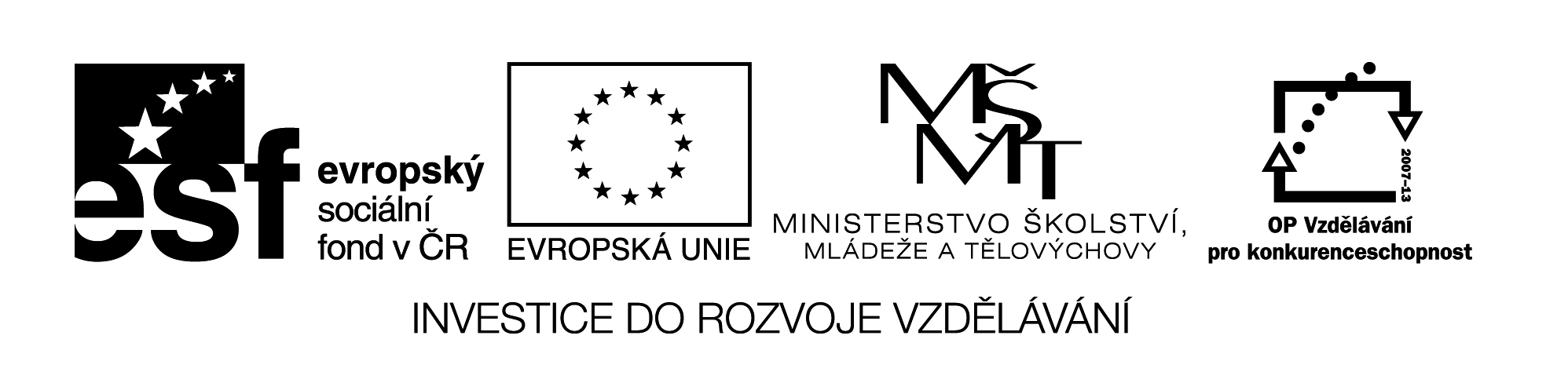 Časová dotace :  1 vyučovací hodinaCíle aktivity :   -   seznámení se s prozaickou tvorbou Jana Nerudy –                                Malostranské povídky                            -   percepce a recepce textuPomůcky : text : povídka U Tří lilií Popis aktivity :Na tabuli napíšeme 3 klíčová slova :                           HOSTINEC – NEDĚLE – HUDBA - BOUŘKA.Žáci si vyberou jedno ze slov, které jim bude něco asociovat. Slovo napíší na papírek.Žáci se s vybraným slovem pohybují po třídě, setkávají se a povídají si o svých slovech, asociacích, zážitcích.Žáci vytvoří skupiny ( v každé musí být stejné slovo ). V krátkosti a společně vytvoří kratičký příběh, který bude obsahovat všechna klíčová slova. Příběh se umístí poté do galerie.Žákům je čten text Nerudovy povídky. Využívána je metoda řízeného čtení a k zápisu může posloužit pracovní list „s předpověďmi“. Žáci se tak snaží předvídat příběh, své odhady poté zhodnocují, vyjadřují své pocity, uvádí, jak by se v situacích zachovaly ony apod. Aktivitu je možné obměnit pomocí výtvarné stránky. Žákům je čten text a postupně zaznamenávají pasáže pomocí barev. Poté je možné „kresbu“ doplnit o zajímavou část, která se žákovi líbila.6. Celou aktivitu je možné ukončit „pětilístkem“, který zhodnotí pocity na Nerudovu povídku.                       PŘEDPOVĚĎ   A  SKUTEČNOST                                               P Ě T I L Í S T E K                                    ________________      podstatné jméno                    ______________       ______________  přídavná jména          __________       _____________   ____________   slovesa___________    ____________  _____________  ____________ věta                                    _________________    podstatné jméno MÁ PŘEDPOVĚĎ PŘÍBĚHUSKUTEČNÝ DĚJ PŘÍBĚHUMOJE POZNÁMKA1.ČÁST2.ČÁST3.ČÁST4.ČÁST5.ČÁST6.ČÁST7.ČÁST